19º DOMINGO Tempo ComumSalmo - Sl 32R.Feliz o povo que o Senhor escolheu por sua herança! 
1Ó justos, alegrai-vos no Senhor!*
aos retos fica bem glorificá-lo.
12Feliz o povo cujo Deus é o Senhor*
e a nação que escolheu por sua herança! R.

18Mas o Senhor pousa o olhar sobre os que o temem,*
e que confiam esperando em seu amor,
19para da morte libertar as suas vidas*
e alimentá-los quando é tempo de penúria. R.
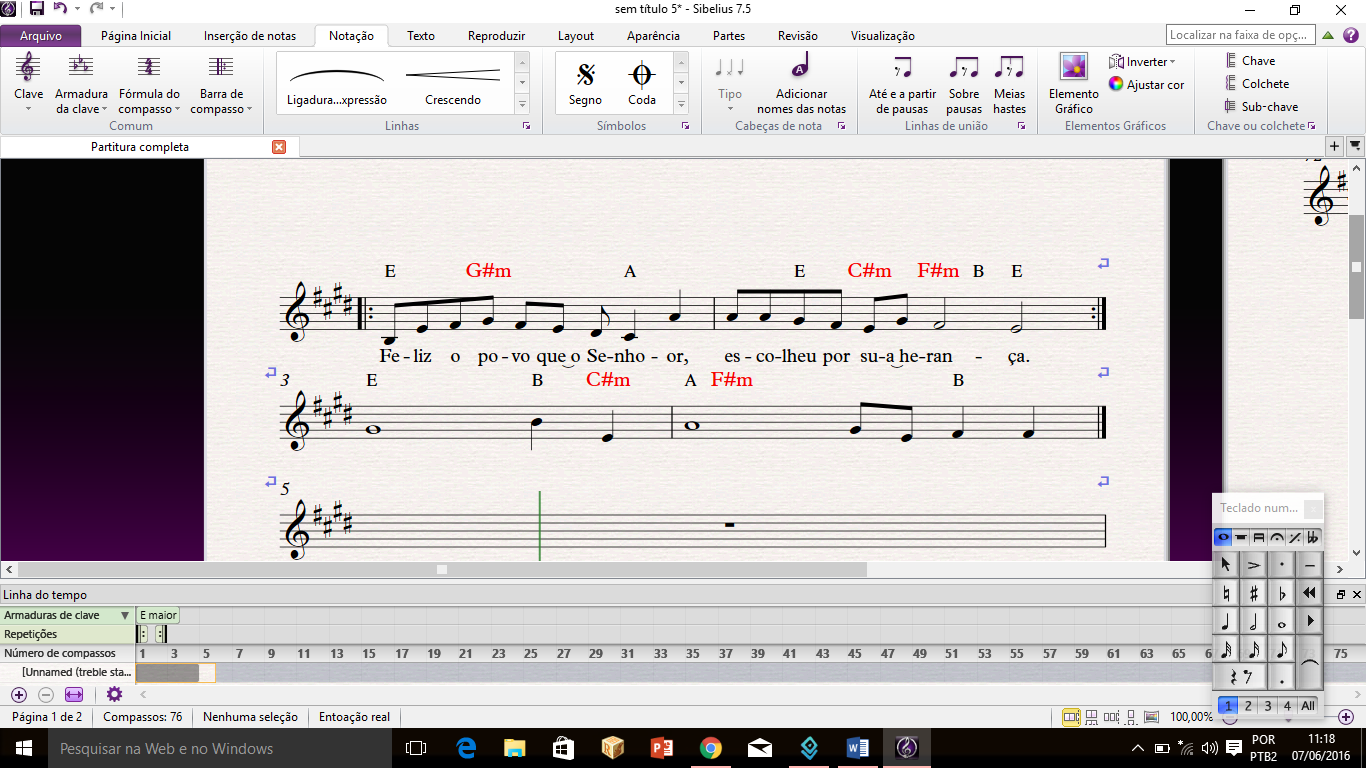 